$110,000.00FIRST DAKOTA ENTERPRISES INC. – BORAH3RD AVE EAST, MOBRIDGEMOBRIDGE MILW LAND CO’S 1ST ADDN. LOT 1 & N 38’ OF LOT 2 BLOCK 15RECORD # 5737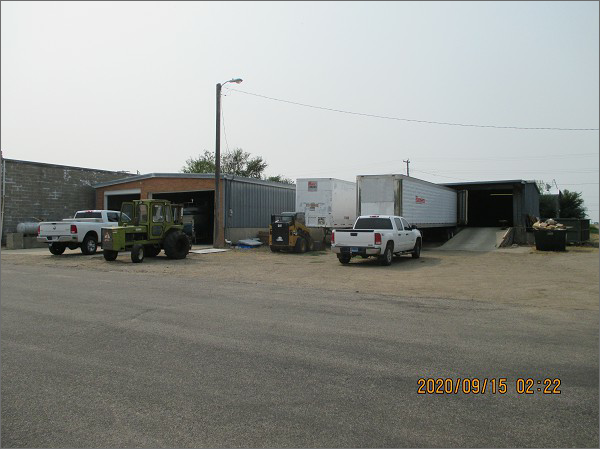 LOT SIZE 88’ X 140’                                              TOTAL AREA 6,380 SQ FT100% DISTRIBUTION WAREHOUSE                  AVERAGE HEIGHT 12’METAL FRAME & WALLS                                    BUILT IN 1968AVERAGE CONDITION & QUALITYSPACE HEATERSOLD ON 9/08/20 FOR $110,000ASSESSED IN 2020 AT $79,100ASSESSED IN 2013 AT $69,205                         RECORD #5737